Прокуратура  Железнодорожного района г. Хабаровска разъясняет 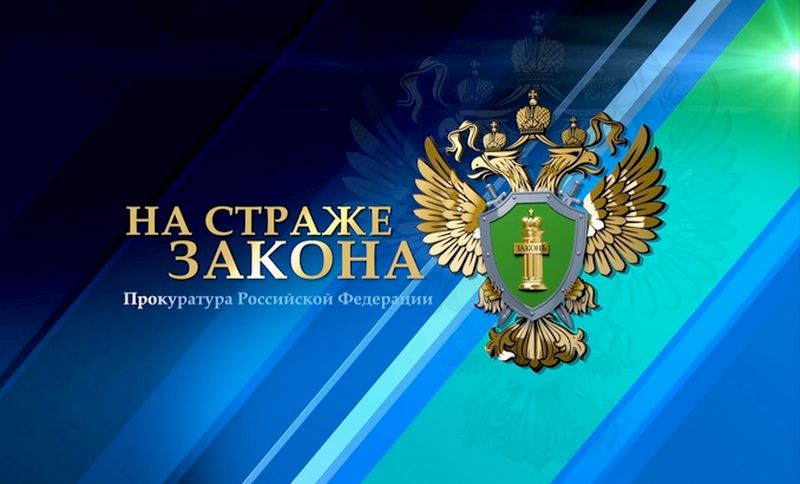 Вы можете остановить коррупцию!Скажи коррупции «НЕТ»!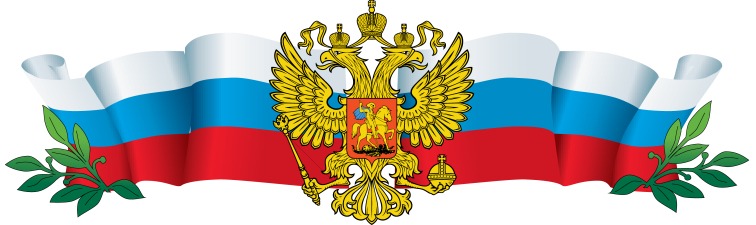 Об этом должен знать каждый!В соответствии с законодательством    о противодействии коррупции                          в РФ взяткой могут быть:предметы – деньги, в том числе валюта, банковские чеки и ценные бумаги, изделия из драгоценных металлов и камней, автомашины, квартиры, дачи и загородные дома, продукты питания, бытовая техника и приборы, другие товары, земельные участки и другая недвижимость;услуги имущественного характера – лечение, ремонтные и строительные работы, санаторные и туристические путевки, поездки за границу, оплата развлечений и других расходов безвозмездно или по заниженной стоимости.иные формы взятки – передача денег якобы в долг, банковская ссуда в долг или под видом погашения несуществующего кредита, оплата товаров 
по заниженной цене и покупка товаров у определённого продавца по завышенной цене и т.д.За взяточничество к уголовной ответственности привлекаются: взяткодатель;взяткополучатель;посредник во взяточничестве.Уголовный кодекс Российской Федерации предусматривает четыре вида преступлений, связанных со взяткой: получение взятки (ст. 290 УК РФ); дача взятки (ст. 291 УК РФ);посредничество во взяточничестве        (ст. 291.1 УК РФ);мелкое взяточничество (ст. 291.2 УК РФ).ЭТО ВАЖНО ЗНАТЬ!ОСВОБОЖДАЕТСЯ ОТ УГОЛОВНОЙ ОТВЕТСТВЕННОСТИ лицо, давшее взятку либо передавшее взятку, если:оно активно способствовало раскрытию, пресечению и (или) расследованию преступления;в отношении его имело место вымогательство взятки со стороны должностного лица;после совершения преступления оно добровольно сообщило в орган, имеющий право возбудить уголовное дело, о даче (передаче) взятки.ПОМНИТЕ! Не может быть признано добровольным заявление о даче взятки, если правоохранительным органам стало известно об этом из других источников и лицо, передавшее взятку, поставлено перед фактом обнаружения совершения им преступления.ВАШИ ДЕЙСТВИЯ В СЛУЧАЕ ВЫМОГАТЕЛЬСТВА ВЗЯТКИ (ПОДКУПА):внимательно выслушайте и запомните поставленные вымогателем условия (размер взятки, наименование товаров и характер услуг, сроки и способы передачи взятки, последовательность решения вопросов);постарайтесь под любым благовидным предлогом перенести встречу для окончательного решения вопроса о передаче вознаграждения;поинтересуйтесь о гарантиях решения вопроса в случае дачи (передачи) взятки.При этом необходимо, чтобы инициатива передачи взятки исходила 
от должностного лица. В противном случае, возможна провокация с целью скомпрометировать Вас либо искусственно создать доказательства совершения Вами преступления.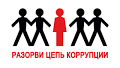 ЧТО СЛЕДУЕТ ПРЕДПРИНЯТЬ В СЛУЧАЕ ВЫМОГАТЕЛЬСТВА У ВАС ВЗЯТКИ?САМЫЙ ЭФФЕКТИВНЫЙ СПОСОБ – при первой возможности обратиться с устным или письменным сообщением в правоохранительные органы по месту Вашего жительства (районные, городские) или в их вышестоящие органы.В заявлении о факте вымогательства у Вас взятки необходимо точно указать:кто из должностных лиц (фамилия, имя, отчество, должность, наименование органа или организации) вымогает у Вас взятку или кто из представителей коммерческих структур толкает Вас на совершение подкупа;какова сумма и характер вымогаемой взятки (подкупа);за какие конкретно действия (или бездействие) у Вас вымогают взятку или совершается коммерческий подкуп;в какое время, в каком месте и каким образом должна произойти непосредственная дача взятки или должен быть осуществлен коммерческий подкуп;иные сведения, которые, по Вашему мнению, могут пригодиться сотрудникам правоохранительных органов.ПрокуратураЖелезнодорожного районаведет личный прием гражданПонедельник – четверг:  с 9:00 до 18:00 Пятница: с 9:00 до 16:45Перерыв ежедневно с 13:00 до 14:00Выходные: суббота, воскресенье Сообщайте о фактах коррупции, которые Вам стали известны,                         в прокуратуру Железнодорожного района  г. Хабаровска по телефону (4212) 30-52-94 или на электронную почту прокуратуры jd@phk.hbr.ruВМЕСТЕ МЫ СМОЖЕМ ОСТАНОВИТЬ КОРРУПЦИЮ!!!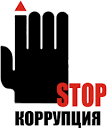 